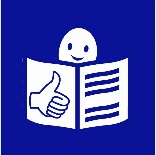 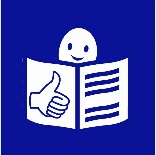 Mon travail dans l’entrepriseDate de mon embauche : jeudi X décembre 20XXMon contrat : ...........................Date de fin de contrat : .........................Quel est mon travail : .............................Nombre d’heures de travail par semaine : ............................... Si je travaille en même temps à l’ESAT et dans l’entreprise.
Nombre d’heures de travail dans l’entreprise : ........................ Nombre d’heures de travail à l’ESAT : ..................................Quelles sont les activités que je fais au travail ?  ………………………………………………………………………………….. …………………………………………………………………………………… …………………………………………………………………………………… …………………………………………………………………………………… Mon travail est adapté à mon handicap.
Quelles sont les adaptations qui sont faites ?………………………………………………………………………………….. …………………………………………………………………………………… …………………………………………………………………………………… 